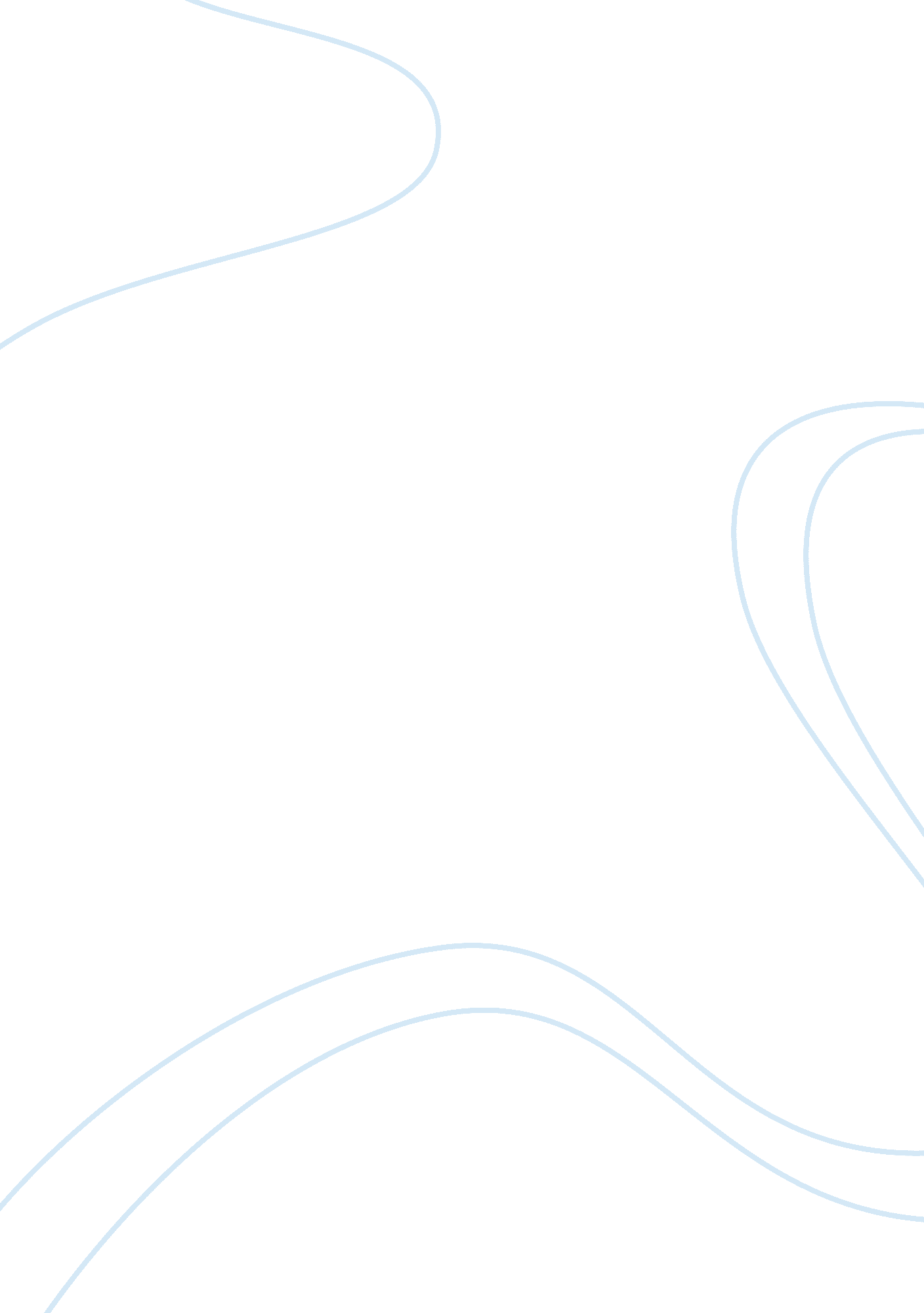 This to obtain sufficient support to guarantee victory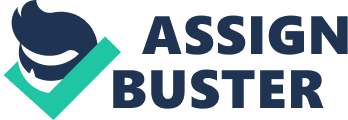 This requires various securitymeasures such as stable supervision of the nation, the composition of theirassociations, many problems, the issuance of identity documents. If people canblame some of these measures, they are obligatory to defend the nation, broadenits convictions and get rid of rebels and their political agents. Thesepolitical agents are essential to the insurrection because their associationsof opinions are very important in the formation and conscription of thefollowers of the origin. Only then, after the insurgents were driven out of thearea and their political individuals were uprooted, it is likely that localsbelieved in a return of the insurgents. Winning the hearts and minds of people is alsovital. If it is true that eventually the population will help the government ifit seems that it will eventually prevail in the conflict, there is no bettersubstitute for effective anti-insurrectional opposition than having peoplesupport you voluntarily. While full support of the population is impossible, itis possible to obtain sufficient support to guarantee victory as well as tomarginalize the supporters of the rebellion. Supporting people requires sincereeffort to listen and complain. Needless to say, intelligent rebels havepromised to respond to public complaints, and if the government is able toanticipate the prospect of guerrillas and implement the necessary reforms, itwill lose legitimacy, as the British promised. Independence from Malaysia destroyedthe reason for the Malaysian communist party during the emergency in Malaysia. Although the government can not eliminate the legitimacy of an uprising bylifting the cause, it can still win people. Rebels will be very vulnerable whensupported internally and externally. Not only are they lacking weapons, humanstrength and materials, but they also have two of the greatest benefits ofshelter and shelter. This can only be done if the government has suppressedcorruption and incompetence in its own ranks, and has made an honest attempt toimprove the life of the subject and to respect its beliefs. Likewise, authoritarian reactions that cause heavy civilian casualties and abuses by themilitary can not be forgiven. If people see that the government really isinterested in prosperity and can protect them against rebellious reprisals, their support will be won and the rebels will be isolated. The other way to suppress an uprising is to cut offits external support. As stated above, the insurgents are taken to the militaryprimarily by relying on the indigenous people; usually the most valuableweapons and equipment from foreign countries. Usually this is also true forneighboring countries, but the material can also be shipped from the sea andthe air. Without this support, most of the insurgents do not talk about theformation of conventional powers to overthrow the government, but they can notcontinue effective guerrilla warfare. Enemy borders, coastal zones and theairspace of the country to prevent materials from reaching rebel. The bestexample of closing a border is perhaps the “ Morice line” establishedby the French on the border of Algeria and Tunisia, Cezayir F. L. N. It must besupplied by Tunisia. This line covered most of the border, including minefieldsand electric barbed wire, and was constantly patrolled by French mobile forces. If it is too costly or impractical to close an enemy border, it is better tomonitor and continually monitor the border regions and, if possible, to getsupport from the neighboring country, thus helping the two countries to closethe border. Anger. As long as the government has enough ships and airplanes, itmust be easy to rub the shores and protect airways. When resistances are taken from internal and external support, they willbe extremely vulnerable. Not only will weapons, labor and goods be consumed, but all at once information about two greatest benefits, shelters and anti-rebellious movements will beneutralized. Mao Zedong and the Chinese socialists will not be proficient toeffectively hide in the people and be hid in the cities and be captured orharmless without the prop up of the people, or escaped to the remote regions ofthe nation, because the Asians are abstracted from mutually the indigenous andthe outer allies. He escaped the destruction of autonomist forces in 1934, and thenhe was in the Shaanix 